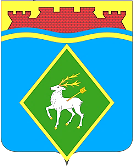 РОССИЙСКАЯ ФЕДЕРАЦИЯРОСТОВСКАЯ ОБЛАСТЬМУНИЦИПАЛЬНОЕ ОБРАЗОВАНИЕ «БЕЛОКАЛИТВИНСКОЕ ГОРОДСКОЕ ПОСЕЛЕНИЕ»АДМИНИСТРАЦИЯ БЕЛОКАЛИТВИНСКОГО ГОРОДСКОГО ПОСЕЛЕНИЯПОСТАНОВЛЕНИЕот 29.07.2022  № 343                                                    г.  Белая КалитваОб утверждении проекта межевания территории в районе            земельного участка 5, литер А по ул. Энтузиастов в г. Белая Калитва Ростовской области 
	В соответствии со статьями 8, 43, 46 Градостроительного кодекса Российской Федерации, Федеральным законом от 06.10.2003 №131-ФЗ «Об общих принципах организации местного самоуправления Российской Федерации», Уставом муниципального образования «Белокалитвинское городское поселение», постановлением главы Белокалитвинского городского поселения от 18 января 2022 года № 8 «О разработке проекта межевания территории в районе земельного участка 5, литер А по ул. Энтузиастов в г. Белая Калитва Ростовской области», постановлением председателя Собрания депутатов-главы Белокалитвинского городского поселения от 16.06.2022 № 25 «О проведении публичных слушаний по проекту межевания территории в районе земельного участка 5, литер А по ул. Энтузиастов в г. Белая Калитва Ростовской области», на основании заключения о результатах публичных слушаний от 13.07.2022 по проекту межевания территории в районе земельного участка 5, литер А по ул. Энтузиастов в г. Белая Калитва Ростовской области,  Администрация Белокалитвинского городского поселения п о с т а н о в л я е т:  1. Утвердить проект межевания территории в районе земельного участка 5, литер А по ул. Энтузиастов в г. Белая Калитва Ростовской области, согласно приложению.2. Настоящее постановление подлежит опубликованию и размещению на официальном сайте Администрации Белокалитвинского городского поселения в течении семи дней со дня принятия. 3. Контроль за исполнением настоящего постановления оставляю за собой.И.о. главы АдминистрацииБелокалитвинского городского поселения 	                                   Д.Г. ВащенкоВерно:Начальник общего отдела                                                    М.В. Баранникова                                                                                                     Приложение к постановлению Администрации Белокалитвинского                                                                                                                     городского поселения от 29.07.2022 года № 343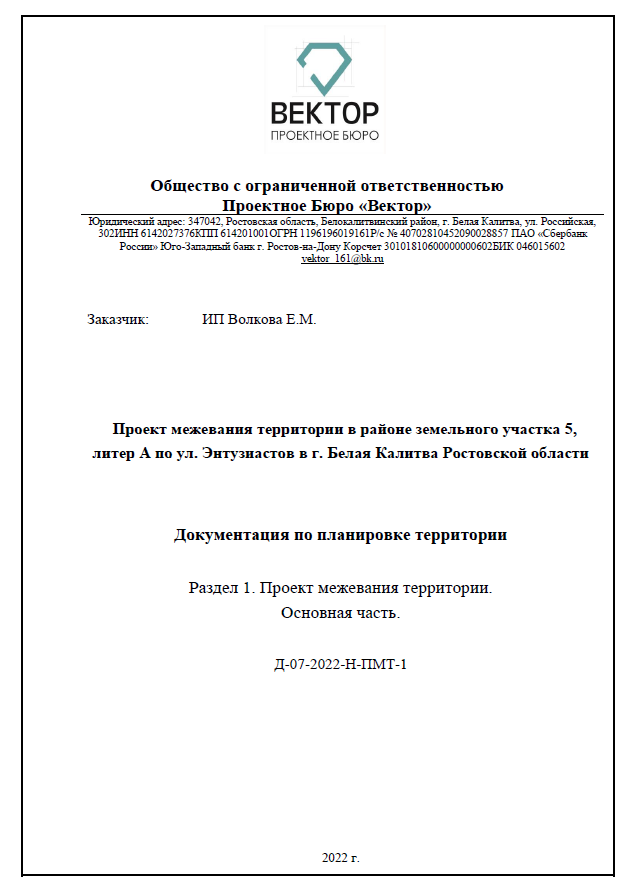 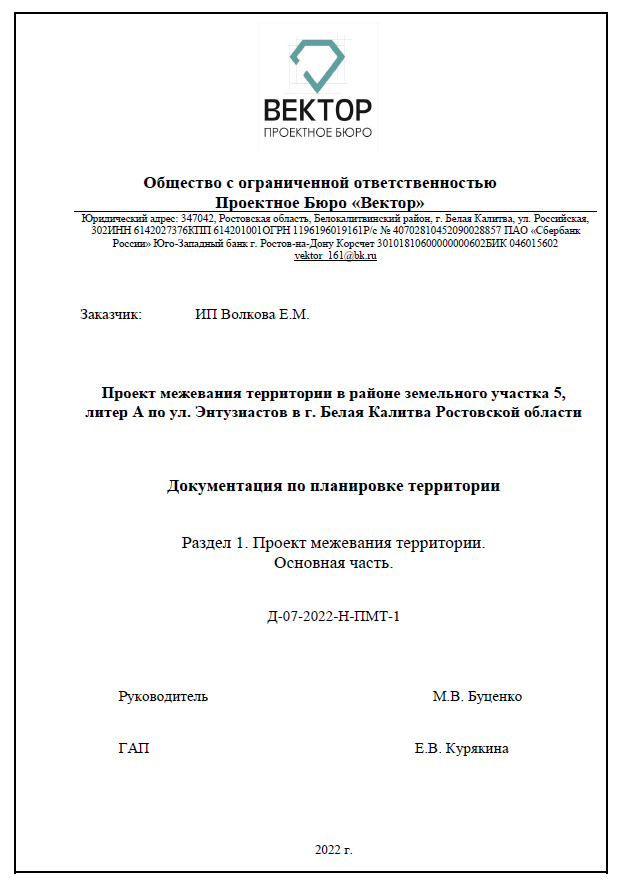 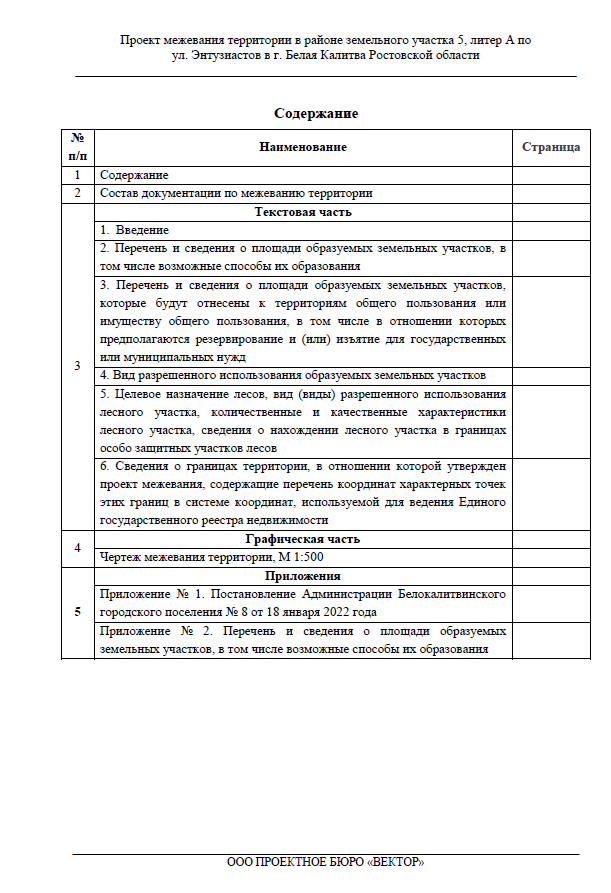 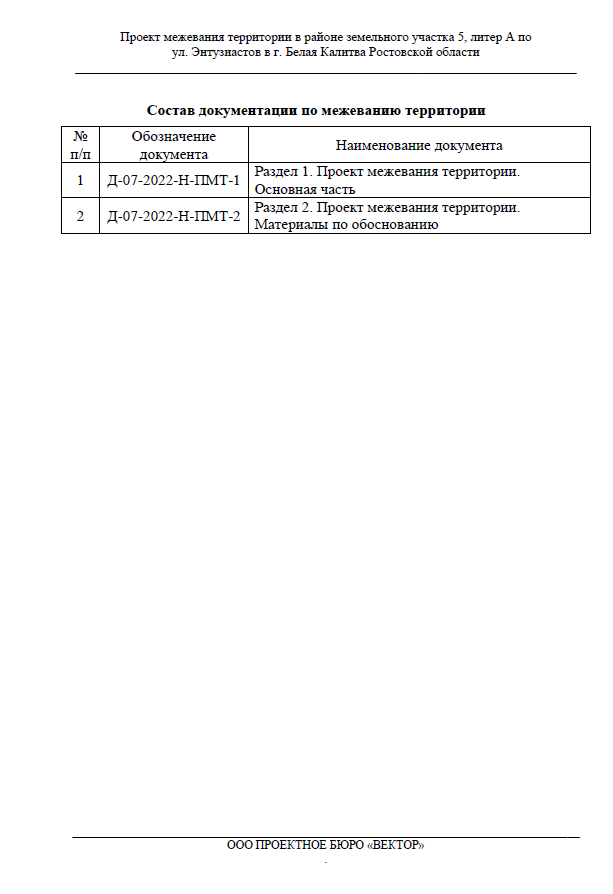 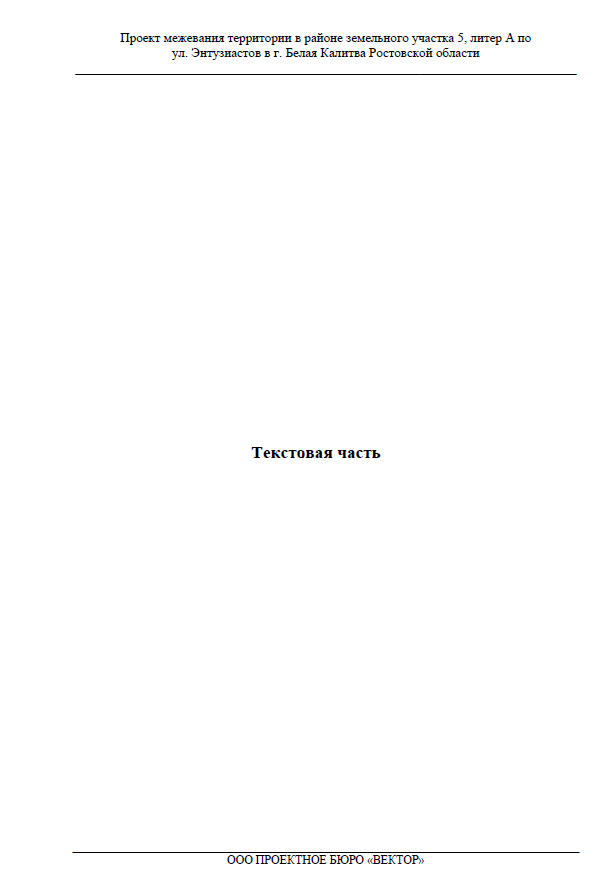 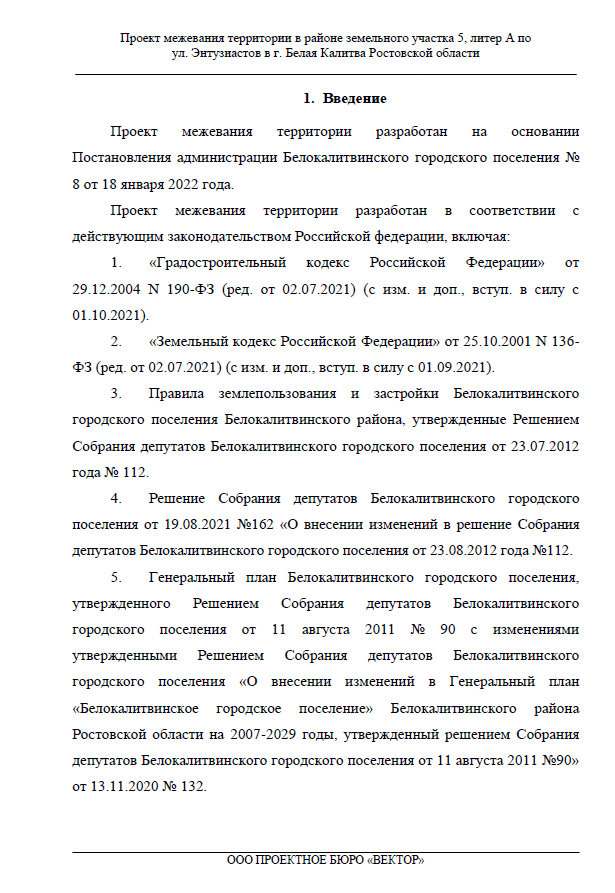 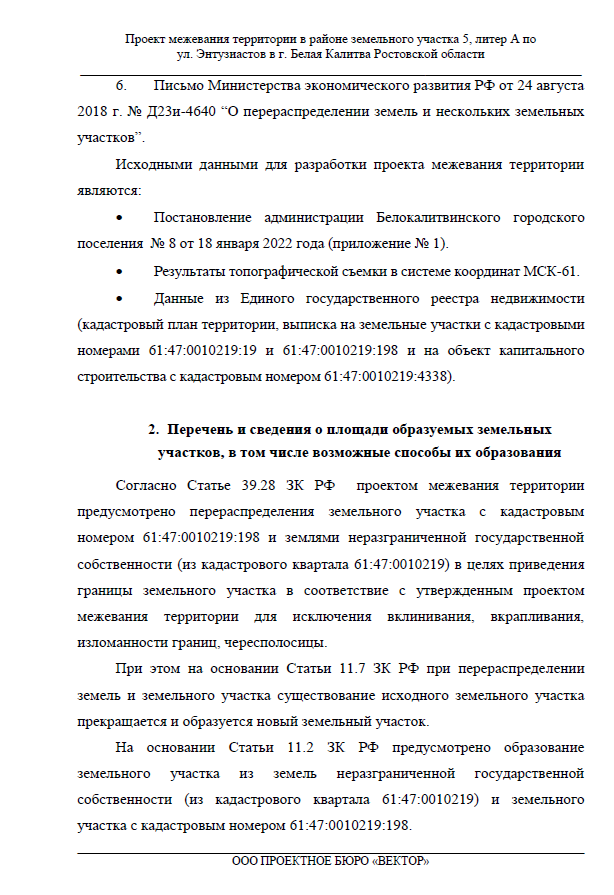 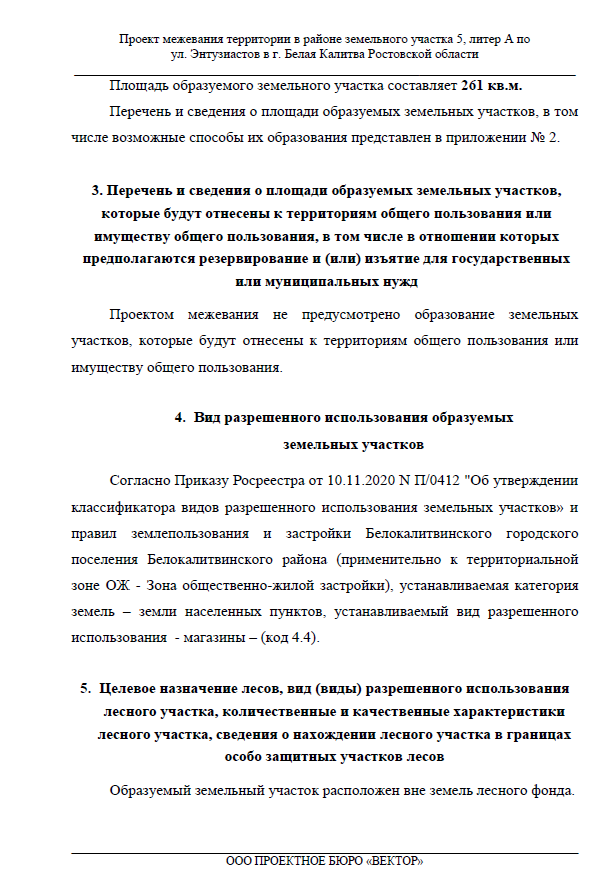 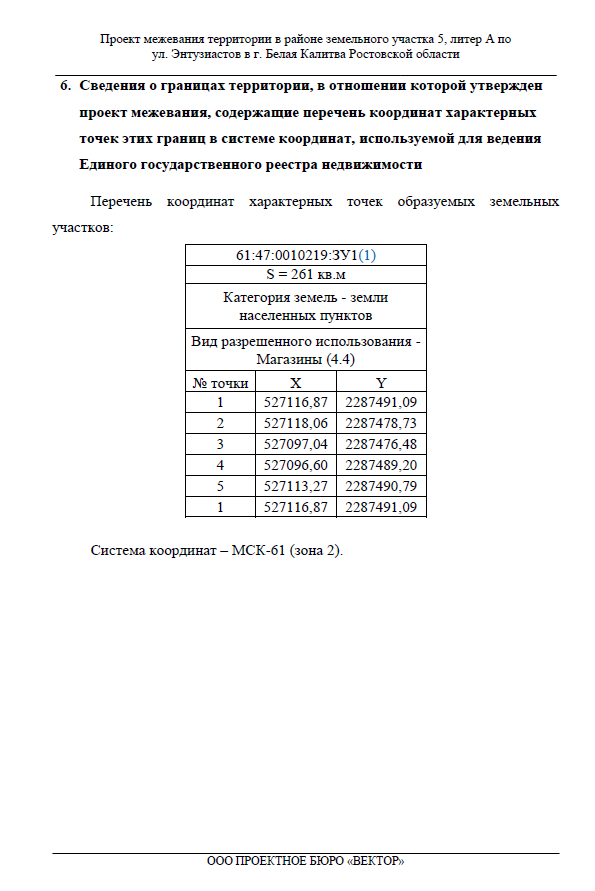 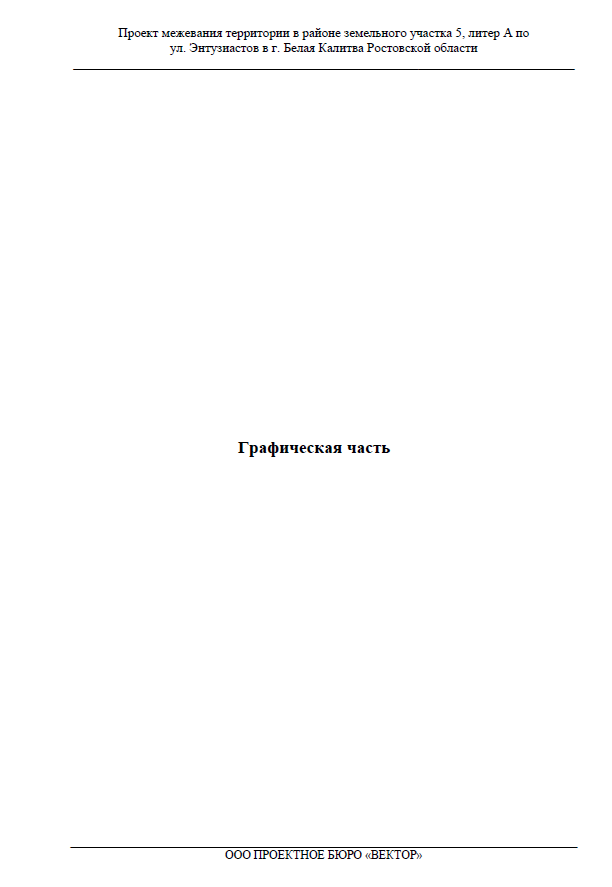 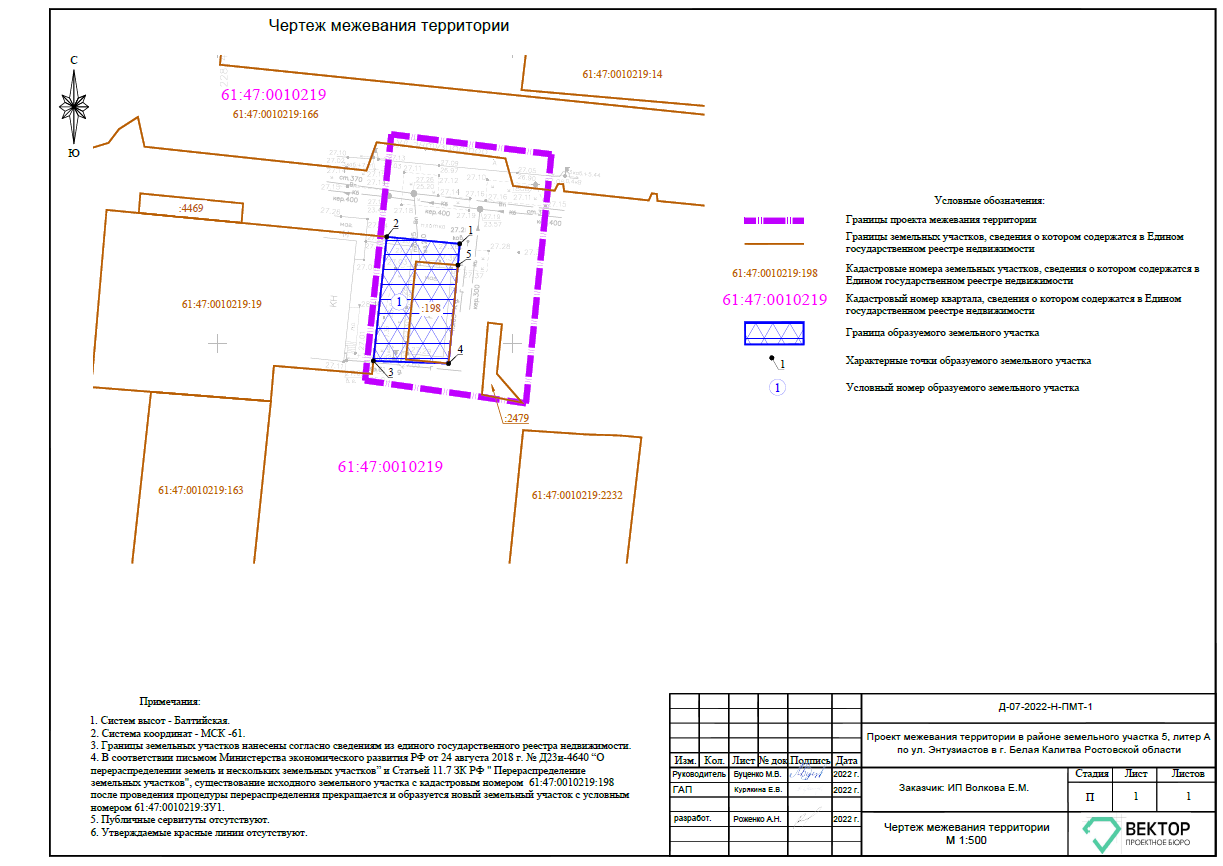 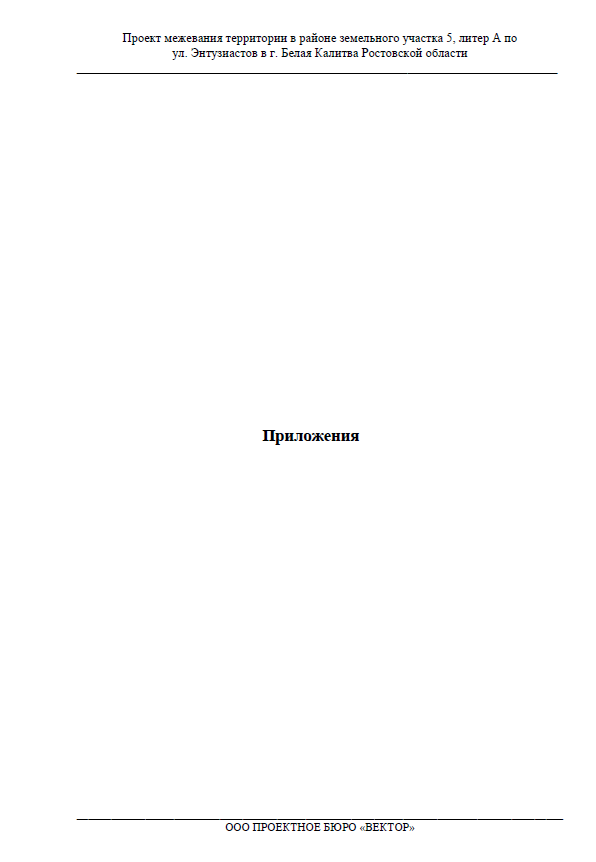 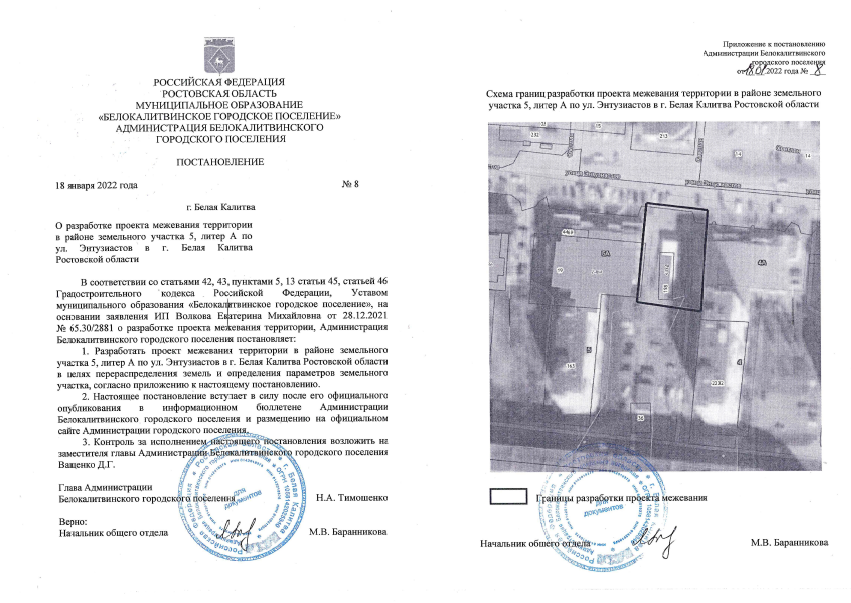 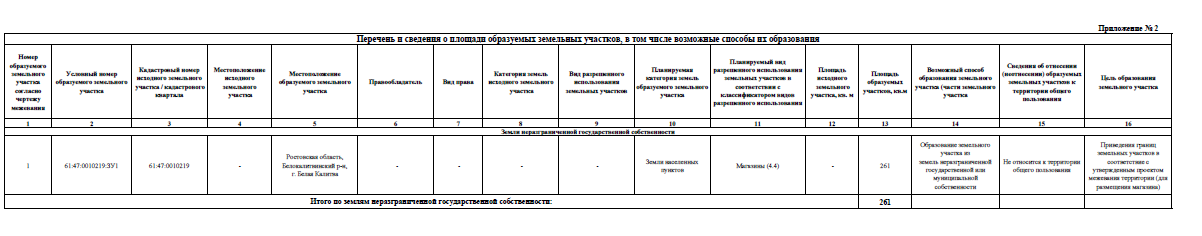 Начальник общего отдела                                                               М.В. Баранникова